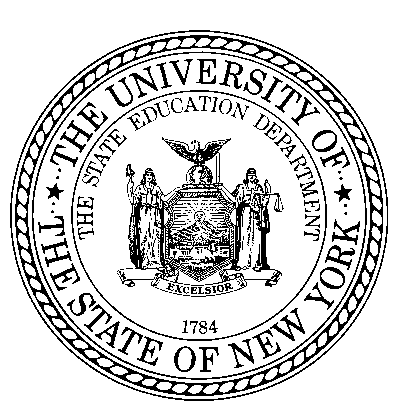 Job Preparation Services 125X-Work Readiness 1 Soft Skills Training  126X-Work Readiness 1 Soft Skills Training- Deaf Services AV#:(7 digits)ACCES-VR ID#:(6 digits)CAMS ID #:(10 digits)VR District Office: Provider:VRC Name:NYS Fiscal System ID:NYS Fiscal System ID:NYS Fiscal System ID:Report Date:Report Date:Participant First Name:Participant Last Name:Participant Phone Number:Participant Phone Number:Participant Email Address:Participant Email Address:Start Date of Service:Start Date of Service:Start Date of Service:End Date of Service:End Date of Service:End Date of Service:End Date of Service:In Case of Drop Out, Last Date of Contact:In Case of Drop Out, Last Date of Contact:In Case of Drop Out, Last Date of Contact:In Case of Drop Out, Last Date of Contact:In Case of Drop Out, Last Date of Contact:In Case of Drop Out, Last Date of Contact:In Case of Drop Out, Last Date of Contact:In Case of Drop Out, Last Date of Contact:In Case of Drop Out, Last Date of Contact:In Case of Drop Out, Last Date of Contact:Number of Units Utilized:Number of Units Utilized:Number of Units Utilized:Number of Units Utilized:Number of Units Authorized:Number of Units Authorized:Number of Units Authorized:Number of Units Authorized:Was this report completed and submitted within 10 days of the last service? Was this report completed and submitted within 10 days of the last service? Was this report completed and submitted within 10 days of the last service? Was this report completed and submitted within 10 days of the last service? Was this report completed and submitted within 10 days of the last service? Was this report completed and submitted within 10 days of the last service? Was this report completed and submitted within 10 days of the last service? Was this report completed and submitted within 10 days of the last service? Was this report completed and submitted within 10 days of the last service? Was this report completed and submitted within 10 days of the last service? Was this report completed and submitted within 10 days of the last service? Was this report completed and submitted within 10 days of the last service? Was this report completed and submitted within 10 days of the last service? Was this report completed and submitted within 10 days of the last service? Was this report completed and submitted within 10 days of the last service? YesYesYesNoNoIf no, please explain:If no, please explain:Workplace readiness training to develop social skills and independent living is based on a pre-approved detailed Syllabus/Activity Plan. The Syllabus/Activity Plan must be approved by the ACCES-VR District Office(s) utilizing the service. Workplace readiness training to develop social skills and independent living is based on a pre-approved detailed Syllabus/Activity Plan. The Syllabus/Activity Plan must be approved by the ACCES-VR District Office(s) utilizing the service. Workplace readiness training to develop social skills and independent living is based on a pre-approved detailed Syllabus/Activity Plan. The Syllabus/Activity Plan must be approved by the ACCES-VR District Office(s) utilizing the service. Workplace readiness training to develop social skills and independent living is based on a pre-approved detailed Syllabus/Activity Plan. The Syllabus/Activity Plan must be approved by the ACCES-VR District Office(s) utilizing the service. Workplace readiness training to develop social skills and independent living is based on a pre-approved detailed Syllabus/Activity Plan. The Syllabus/Activity Plan must be approved by the ACCES-VR District Office(s) utilizing the service. Workplace readiness training to develop social skills and independent living is based on a pre-approved detailed Syllabus/Activity Plan. The Syllabus/Activity Plan must be approved by the ACCES-VR District Office(s) utilizing the service. Workplace readiness training to develop social skills and independent living is based on a pre-approved detailed Syllabus/Activity Plan. The Syllabus/Activity Plan must be approved by the ACCES-VR District Office(s) utilizing the service. Workplace readiness training to develop social skills and independent living is based on a pre-approved detailed Syllabus/Activity Plan. The Syllabus/Activity Plan must be approved by the ACCES-VR District Office(s) utilizing the service. Workplace readiness training to develop social skills and independent living is based on a pre-approved detailed Syllabus/Activity Plan. The Syllabus/Activity Plan must be approved by the ACCES-VR District Office(s) utilizing the service. Workplace readiness training to develop social skills and independent living is based on a pre-approved detailed Syllabus/Activity Plan. The Syllabus/Activity Plan must be approved by the ACCES-VR District Office(s) utilizing the service. Workplace readiness training to develop social skills and independent living is based on a pre-approved detailed Syllabus/Activity Plan. The Syllabus/Activity Plan must be approved by the ACCES-VR District Office(s) utilizing the service. Workplace readiness training to develop social skills and independent living is based on a pre-approved detailed Syllabus/Activity Plan. The Syllabus/Activity Plan must be approved by the ACCES-VR District Office(s) utilizing the service. Workplace readiness training to develop social skills and independent living is based on a pre-approved detailed Syllabus/Activity Plan. The Syllabus/Activity Plan must be approved by the ACCES-VR District Office(s) utilizing the service. Workplace readiness training to develop social skills and independent living is based on a pre-approved detailed Syllabus/Activity Plan. The Syllabus/Activity Plan must be approved by the ACCES-VR District Office(s) utilizing the service. Workplace readiness training to develop social skills and independent living is based on a pre-approved detailed Syllabus/Activity Plan. The Syllabus/Activity Plan must be approved by the ACCES-VR District Office(s) utilizing the service. Describe the Services Provided to the Participant:Describe the Services Provided to the Participant:Describe the Services Provided to the Participant:Describe the Services Provided to the Participant:Describe the Services Provided to the Participant:Describe the Services Provided to the Participant:Describe the Services Provided to the Participant:Describe the Services Provided to the Participant:Describe the Services Provided to the Participant:Describe the Services Provided to the Participant:Describe the Services Provided to the Participant:Describe the Services Provided to the Participant:List Skill and Provide Progress Rating:List Skill and Provide Progress Rating:List Skill and Provide Progress Rating:List Skill and Provide Progress Rating:List Skill and Provide Progress Rating:List Skill and Provide Progress Rating:List Skill and Provide Progress Rating:List Skill and Provide Progress Rating:List Skill and Provide Progress Rating:List Skill and Provide Progress Rating:List Skill and Provide Progress Rating:List Skill and Provide Progress Rating:List Skill and Provide Progress Rating:List Skill and Provide Progress Rating:List Skill and Provide Progress Rating:Rating Scale:Rating Scale:Level 4 is the Standard of excellence level. Descriptions should indicate that all aspects of work exceed grade level expectations and show exemplary performance or understanding. Level 4 is the Standard of excellence level. Descriptions should indicate that all aspects of work exceed grade level expectations and show exemplary performance or understanding. Level 4 is the Standard of excellence level. Descriptions should indicate that all aspects of work exceed grade level expectations and show exemplary performance or understanding. Level 4 is the Standard of excellence level. Descriptions should indicate that all aspects of work exceed grade level expectations and show exemplary performance or understanding. Level 4 is the Standard of excellence level. Descriptions should indicate that all aspects of work exceed grade level expectations and show exemplary performance or understanding. Level 4 is the Standard of excellence level. Descriptions should indicate that all aspects of work exceed grade level expectations and show exemplary performance or understanding. Level 4 is the Standard of excellence level. Descriptions should indicate that all aspects of work exceed grade level expectations and show exemplary performance or understanding. Level 4 is the Standard of excellence level. Descriptions should indicate that all aspects of work exceed grade level expectations and show exemplary performance or understanding. Level 4 is the Standard of excellence level. Descriptions should indicate that all aspects of work exceed grade level expectations and show exemplary performance or understanding. Level 4 is the Standard of excellence level. Descriptions should indicate that all aspects of work exceed grade level expectations and show exemplary performance or understanding. Level 4 is the Standard of excellence level. Descriptions should indicate that all aspects of work exceed grade level expectations and show exemplary performance or understanding. Level 4 is the Standard of excellence level. Descriptions should indicate that all aspects of work exceed grade level expectations and show exemplary performance or understanding. Level 4 is the Standard of excellence level. Descriptions should indicate that all aspects of work exceed grade level expectations and show exemplary performance or understanding. Level 4 is the Standard of excellence level. Descriptions should indicate that all aspects of work exceed grade level expectations and show exemplary performance or understanding. Level 4 is the Standard of excellence level. Descriptions should indicate that all aspects of work exceed grade level expectations and show exemplary performance or understanding. Level 3 is the Approaching standard of excellence level. Descriptions should indicate some aspects of skill that exceed expectations and demonstrate solid performance or understanding.Level 3 is the Approaching standard of excellence level. Descriptions should indicate some aspects of skill that exceed expectations and demonstrate solid performance or understanding.Level 3 is the Approaching standard of excellence level. Descriptions should indicate some aspects of skill that exceed expectations and demonstrate solid performance or understanding.Level 3 is the Approaching standard of excellence level. Descriptions should indicate some aspects of skill that exceed expectations and demonstrate solid performance or understanding.Level 3 is the Approaching standard of excellence level. Descriptions should indicate some aspects of skill that exceed expectations and demonstrate solid performance or understanding.Level 3 is the Approaching standard of excellence level. Descriptions should indicate some aspects of skill that exceed expectations and demonstrate solid performance or understanding.Level 3 is the Approaching standard of excellence level. Descriptions should indicate some aspects of skill that exceed expectations and demonstrate solid performance or understanding.Level 3 is the Approaching standard of excellence level. Descriptions should indicate some aspects of skill that exceed expectations and demonstrate solid performance or understanding.Level 3 is the Approaching standard of excellence level. Descriptions should indicate some aspects of skill that exceed expectations and demonstrate solid performance or understanding.Level 3 is the Approaching standard of excellence level. Descriptions should indicate some aspects of skill that exceed expectations and demonstrate solid performance or understanding.Level 3 is the Approaching standard of excellence level. Descriptions should indicate some aspects of skill that exceed expectations and demonstrate solid performance or understanding.Level 3 is the Approaching standard of excellence level. Descriptions should indicate some aspects of skill that exceed expectations and demonstrate solid performance or understanding.Level 3 is the Approaching standard of excellence level. Descriptions should indicate some aspects of skill that exceed expectations and demonstrate solid performance or understanding.Level 3 is the Approaching standard of excellence level. Descriptions should indicate some aspects of skill that exceed expectations and demonstrate solid performance or understanding.Level 3 is the Approaching standard of excellence level. Descriptions should indicate some aspects of skill that exceed expectations and demonstrate solid performance or understanding.Level 2 is the Meets acceptable standard. This level should indicate minimal competencies acceptable expectations. Performance and understanding are emerging or developing but there are some errors and mastery is not thorough. Level 2 is the Meets acceptable standard. This level should indicate minimal competencies acceptable expectations. Performance and understanding are emerging or developing but there are some errors and mastery is not thorough. Level 2 is the Meets acceptable standard. This level should indicate minimal competencies acceptable expectations. Performance and understanding are emerging or developing but there are some errors and mastery is not thorough. Level 2 is the Meets acceptable standard. This level should indicate minimal competencies acceptable expectations. Performance and understanding are emerging or developing but there are some errors and mastery is not thorough. Level 2 is the Meets acceptable standard. This level should indicate minimal competencies acceptable expectations. Performance and understanding are emerging or developing but there are some errors and mastery is not thorough. Level 2 is the Meets acceptable standard. This level should indicate minimal competencies acceptable expectations. Performance and understanding are emerging or developing but there are some errors and mastery is not thorough. Level 2 is the Meets acceptable standard. This level should indicate minimal competencies acceptable expectations. Performance and understanding are emerging or developing but there are some errors and mastery is not thorough. Level 2 is the Meets acceptable standard. This level should indicate minimal competencies acceptable expectations. Performance and understanding are emerging or developing but there are some errors and mastery is not thorough. Level 2 is the Meets acceptable standard. This level should indicate minimal competencies acceptable expectations. Performance and understanding are emerging or developing but there are some errors and mastery is not thorough. Level 2 is the Meets acceptable standard. This level should indicate minimal competencies acceptable expectations. Performance and understanding are emerging or developing but there are some errors and mastery is not thorough. Level 2 is the Meets acceptable standard. This level should indicate minimal competencies acceptable expectations. Performance and understanding are emerging or developing but there are some errors and mastery is not thorough. Level 2 is the Meets acceptable standard. This level should indicate minimal competencies acceptable expectations. Performance and understanding are emerging or developing but there are some errors and mastery is not thorough. Level 2 is the Meets acceptable standard. This level should indicate minimal competencies acceptable expectations. Performance and understanding are emerging or developing but there are some errors and mastery is not thorough. Level 2 is the Meets acceptable standard. This level should indicate minimal competencies acceptable expectations. Performance and understanding are emerging or developing but there are some errors and mastery is not thorough. Level 2 is the Meets acceptable standard. This level should indicate minimal competencies acceptable expectations. Performance and understanding are emerging or developing but there are some errors and mastery is not thorough. Level 1 Does not yet meet acceptable standard. This level indicates what is not adequate for expectations and indicates that the student has serious need for skill development and improvement. Level 1 Does not yet meet acceptable standard. This level indicates what is not adequate for expectations and indicates that the student has serious need for skill development and improvement. Level 1 Does not yet meet acceptable standard. This level indicates what is not adequate for expectations and indicates that the student has serious need for skill development and improvement. Level 1 Does not yet meet acceptable standard. This level indicates what is not adequate for expectations and indicates that the student has serious need for skill development and improvement. Level 1 Does not yet meet acceptable standard. This level indicates what is not adequate for expectations and indicates that the student has serious need for skill development and improvement. Level 1 Does not yet meet acceptable standard. This level indicates what is not adequate for expectations and indicates that the student has serious need for skill development and improvement. Level 1 Does not yet meet acceptable standard. This level indicates what is not adequate for expectations and indicates that the student has serious need for skill development and improvement. Level 1 Does not yet meet acceptable standard. This level indicates what is not adequate for expectations and indicates that the student has serious need for skill development and improvement. Level 1 Does not yet meet acceptable standard. This level indicates what is not adequate for expectations and indicates that the student has serious need for skill development and improvement. Level 1 Does not yet meet acceptable standard. This level indicates what is not adequate for expectations and indicates that the student has serious need for skill development and improvement. Level 1 Does not yet meet acceptable standard. This level indicates what is not adequate for expectations and indicates that the student has serious need for skill development and improvement. Level 1 Does not yet meet acceptable standard. This level indicates what is not adequate for expectations and indicates that the student has serious need for skill development and improvement. Level 1 Does not yet meet acceptable standard. This level indicates what is not adequate for expectations and indicates that the student has serious need for skill development and improvement. Level 1 Does not yet meet acceptable standard. This level indicates what is not adequate for expectations and indicates that the student has serious need for skill development and improvement. Level 1 Does not yet meet acceptable standard. This level indicates what is not adequate for expectations and indicates that the student has serious need for skill development and improvement. List skill:List skill:Progress in acquiring skills Rating (1-4):Progress in acquiring skills Rating (1-4):Progress in acquiring skills Rating (1-4):Progress in acquiring skills Rating (1-4):Progress in acquiring skills Rating (1-4):Progress in acquiring skills Rating (1-4):Progress in acquiring skills Rating (1-4):Progress in acquiring skills Rating (1-4): 1) 1) 1) 1) 2) 2) 2) 2) 3) 3) 3) 3) 4) 4) 4) 4) 5) 5) 5) 5) 6) 6) 6) 6) 7) 7) 7) 7) 8) 8) 8) 8) 9) 9) 9) 9)10)10)10)10)Newly mastered skills and competencies developed in individual because of service.  Please check all that apply.   Newly mastered skills and competencies developed in individual because of service.  Please check all that apply.   Newly mastered skills and competencies developed in individual because of service.  Please check all that apply.   Newly mastered skills and competencies developed in individual because of service.  Please check all that apply.   Newly mastered skills and competencies developed in individual because of service.  Please check all that apply.   Newly mastered skills and competencies developed in individual because of service.  Please check all that apply.   Newly mastered skills and competencies developed in individual because of service.  Please check all that apply.   Newly mastered skills and competencies developed in individual because of service.  Please check all that apply.   Newly mastered skills and competencies developed in individual because of service.  Please check all that apply.   Newly mastered skills and competencies developed in individual because of service.  Please check all that apply.   Newly mastered skills and competencies developed in individual because of service.  Please check all that apply.   Newly mastered skills and competencies developed in individual because of service.  Please check all that apply.   Newly mastered skills and competencies developed in individual because of service.  Please check all that apply.   Newly mastered skills and competencies developed in individual because of service.  Please check all that apply.   Newly mastered skills and competencies developed in individual because of service.  Please check all that apply.   Independent Living SkillsIndependent Living SkillsIndependent Living SkillsSocial/Interpersonal SkillsSocial/Interpersonal SkillsSocial/Interpersonal SkillsSocial/Interpersonal SkillsSocial/Interpersonal SkillsSocial/Interpersonal SkillsSocial/Interpersonal SkillsSocial/Interpersonal SkillsSocial/Interpersonal SkillsFinancial literacyFinancial literacyFinancial literacyOrientation and mobility skillsOrientation and mobility skillsOrientation and mobility skillsOrientation and mobility skillsOrientation and mobility skillsOrientation and mobility skillsOrientation and mobility skillsOrientation and mobility skillsOrientation and mobility skillsJob-seeking skillsJob-seeking skillsJob-seeking skillsUnderstanding employer expectations for punctuality and performanceUnderstanding employer expectations for punctuality and performanceUnderstanding employer expectations for punctuality and performanceUnderstanding employer expectations for punctuality and performanceUnderstanding employer expectations for punctuality and performanceUnderstanding employer expectations for punctuality and performanceUnderstanding employer expectations for punctuality and performanceUnderstanding employer expectations for punctuality and performanceUnderstanding employer expectations for punctuality and performanceOther “soft” skills necessary for employment:Other “soft” skills necessary for employment:Other “soft” skills necessary for employment:Other “soft” skills necessary for employment:Other “soft” skills necessary for employment:Other “soft” skills necessary for employment:Other “soft” skills necessary for employment:Other “soft” skills necessary for employment:Other “soft” skills necessary for employment:Other “soft” skills necessary for employment:Other “soft” skills necessary for employment:Provide a narrative including but not limited to: How has the participant actively demonstrated increased competency in above areas, any concerns, impressions and recommendations for consideration. Provide a narrative including but not limited to: How has the participant actively demonstrated increased competency in above areas, any concerns, impressions and recommendations for consideration. Provide a narrative including but not limited to: How has the participant actively demonstrated increased competency in above areas, any concerns, impressions and recommendations for consideration. Provide a narrative including but not limited to: How has the participant actively demonstrated increased competency in above areas, any concerns, impressions and recommendations for consideration. Provide a narrative including but not limited to: How has the participant actively demonstrated increased competency in above areas, any concerns, impressions and recommendations for consideration. Provide a narrative including but not limited to: How has the participant actively demonstrated increased competency in above areas, any concerns, impressions and recommendations for consideration. Provide a narrative including but not limited to: How has the participant actively demonstrated increased competency in above areas, any concerns, impressions and recommendations for consideration. Provide a narrative including but not limited to: How has the participant actively demonstrated increased competency in above areas, any concerns, impressions and recommendations for consideration. Provide a narrative including but not limited to: How has the participant actively demonstrated increased competency in above areas, any concerns, impressions and recommendations for consideration. Provide a narrative including but not limited to: How has the participant actively demonstrated increased competency in above areas, any concerns, impressions and recommendations for consideration. Provide a narrative including but not limited to: How has the participant actively demonstrated increased competency in above areas, any concerns, impressions and recommendations for consideration. Provide a narrative including but not limited to: How has the participant actively demonstrated increased competency in above areas, any concerns, impressions and recommendations for consideration. Provide a narrative including but not limited to: How has the participant actively demonstrated increased competency in above areas, any concerns, impressions and recommendations for consideration. Provide a narrative including but not limited to: How has the participant actively demonstrated increased competency in above areas, any concerns, impressions and recommendations for consideration. Provide a narrative including but not limited to: How has the participant actively demonstrated increased competency in above areas, any concerns, impressions and recommendations for consideration. Completed By: Completed By: Completed By: Completed By: Completed By: Qualified Staff SignatureQualified Staff SignatureDatePrinted NameTitlePhone Number:Email: Provider Supervisor:  Provider Supervisor:  Provider Supervisor:  Provider Supervisor:  Provider Supervisor: Qualified Staff SignatureQualified Staff SignatureDatePrinted NameTitle